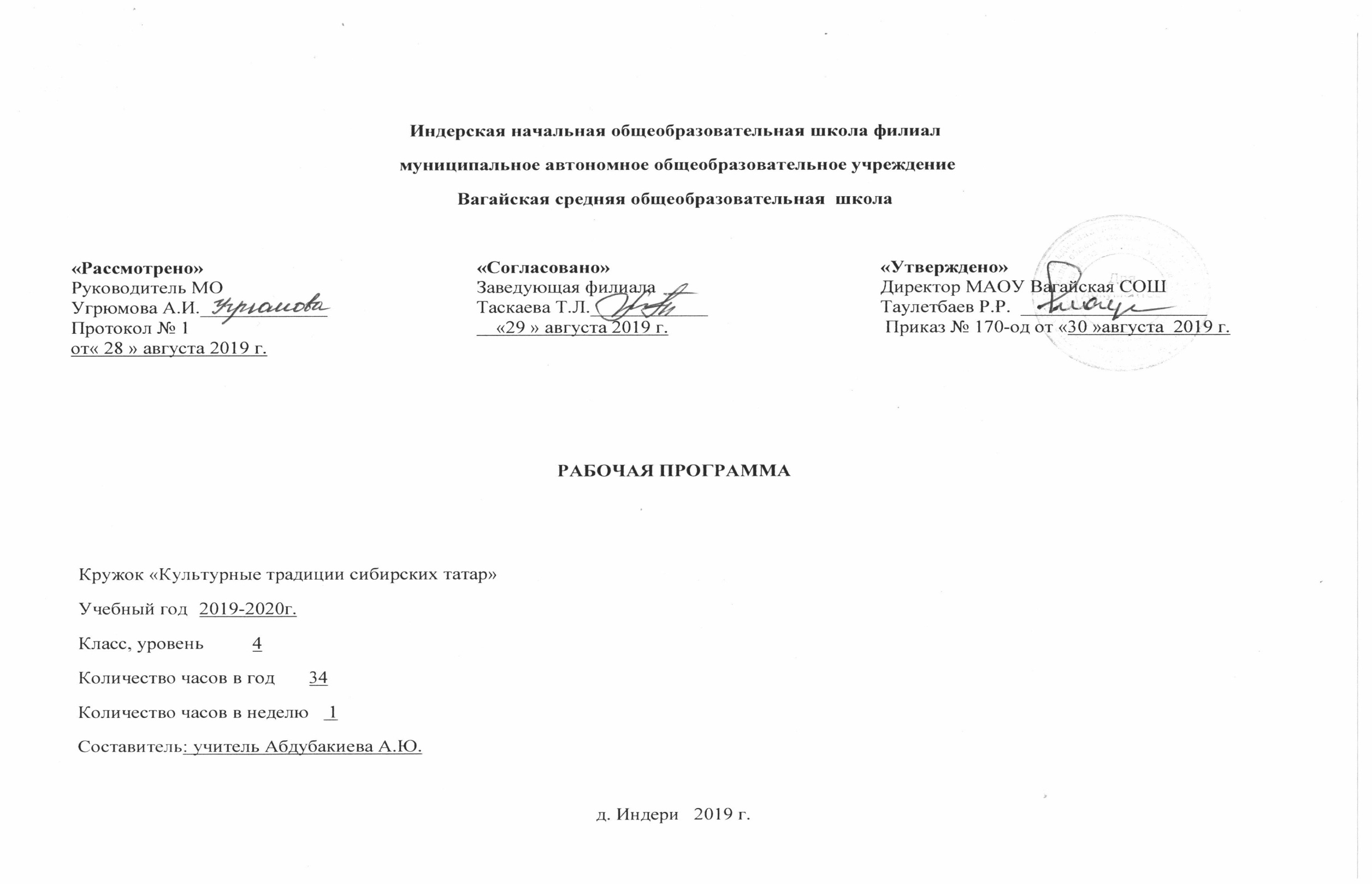      Планируемые результаты кружка «Культурные традиции сибирских татар»Личностные результаты 1) формирование основ российской гражданской идентичности, чувства гордости за свою Родину, российский народ и историю России, осознание своей этнической и национальной принадлежности; формирование ценностей многонационального российского общества; становление гуманистических и демократических ценностных ориентации;2) формирование целостного, социально ориентированного взгляда на мир в его органичном единстве и разнообразии природы, народов, культур и религий;формирование уважительного отношения к иному мнению, истории и культуре других народов;овладение начальными навыками адаптации в динамично изменяющемся и развивающемся мире;3) принятие и освоение социальной роли обучающегося, развитие мотивов учебной деятельности и формирование личностного смысла учения;4) развитие самостоятельности и личной ответственности за свои поступки, в том числе в информационной деятельности, на основе представлений о нравственных нормах, социальной справедливости и свободе;5) формирование эстетических потребностей, ценностей и чувств;развитие этических чувств, доброжелательности и эмоционально-нравственной отзывчивости, понимания и сопереживания чувствам других людей;6) развитие навыков сотрудничества со взрослыми и сверстниками в разных социальных ситуациях, умения не создавать конфликтов и находить выходы из спорных ситуаций;7) формирование установки на безопасный, здоровый образ жизни, наличие мотивации к творческому труду, работе на результат, бережному отношению к материальным и духовным ценностям.Метапредметные результаты 1) овладение способностью принимать и сохранять цели и задачи учебной деятельности, поиска средств ее осуществления;2) освоение способов решения проблем творческого и поискового характера;3) формирование умения планировать, контролировать и оценивать учебные действия в соответствии с поставленной задачей и условиями ее реализации; определять наиболее эффективные способы достижения результата;4) формирование умения понимать причины успеха/неуспеха учебной деятельности и способности конструктивно действовать даже в ситуациях неуспеха;5) освоение начальных форм познавательной и личностной рефлексии;использование знаково-символических средств представления информации для создания моделей изучаемых объектов и процессов, схем решения учебных и практических задач;6) активное использование речевых средств и средств информационных и коммуникационных технологий для решения коммуникативных и познавательных задач;7) использование различных способов поиска (в справочных источниках и открытом учебном информационном пространстве сети Интернет), сбора, обработки, анализа, организации, передачи и интерпретации информации в соответствии с коммуникативными и познавательными задачами и технологиями учебного предмета; в том числе умение вводить текст с помощью клавиатуры, фиксировать (записывать) в цифровой форме измеряемые величины и анализировать изображения, звуки, готовить свое выступление и выступать с аудио-, видео- и графическим сопровождением; соблюдать нормы информационной избирательности, этики и этикета;8) овладение навыками смыслового чтения текстов различных стилей и жанров в соответствии с целями и задачами; осознанно строить речевое высказывание в соответствии с задачами коммуникации и составлять тексты в устной и письменной формах;9) овладение логическими действиями сравнения, анализа, синтеза, обобщения, классификации по родовидовым признакам, установления аналогий и причинно-следственных связей, построения рассуждений, отнесения к известным понятиям;10) готовность слушать собеседника и вести диалог; готовность признавать возможность существования различных точек зрения и права каждого иметь свою; излагать свое мнение и аргументировать свою точку зрения и оценку событий;11) определение общей цели и путей ее достижения; умение договариваться о распределении функций и ролей в совместной деятельности; осуществлять взаимный контроль в совместной деятельности, адекватно оценивать собственное поведение и поведение окружающих;12) готовность конструктивно разрешать конфликты посредством учета интересов сторон и сотрудничества;овладение начальными сведениями о сущности и особенностях объектов, процессов и явлений действительности (природных, социальных, культурных, технических и др.) в соответствии с содержанием конкретного учебного предмета;13) овладение базовыми предметными и межпредметными понятиями, отражающими существенные связи и отношения между объектами и процессами;14) умение работать в материальной и информационной среде начального общего образования (в том числе с учебными моделями) в соответствии с содержанием конкретного учебного предмета.Предметные результаты 1) понимание литературы как явления национальной и мировой культуры, средства сохранения и передачи нравственных ценностей и традиций;2) осознание значимости чтения для личного развития; формирование представлений о мире, российской истории и культуре, первоначальных этических представлений, понятий о добре и зле, нравственности; успешности обучения по всем учебным предметам; 3) формирование потребности в систематическом чтении;4) понимание роли чтения, использование разных видов чтения (ознакомительное, изучающее, выборочное, поисковое); умение осознанно воспринимать и оценивать содержание и специфику различных текстов, участвовать в их обсуждении, давать и обосновывать нравственную оценку поступков героев;5) достижение необходимого для продолжения образования уровня читательской компетентности, общего речевого развития, т.е. овладение техникой чтения вслух и про себя, элементарными приемами интерпретации, анализа и преобразования художественных, научно-популярных и учебных текстов с использованием элементарных литературоведческих понятий;6) умение самостоятельно выбирать интересующую литературу; пользоваться справочными источниками для понимания и получения дополнительной информации»                                                                         Содержание программы (34 часа)                                                           Распределение учебного времени в течение учебного года                                           Календарно-тематическое планирование кружка «Культурные традиции сибирских татар»№п/пСодержание программного материалаКоличество часов1.  Введение. Краткая сибирская летопись.12.  Роль традиций  в современном обществе.13.  Фольклор сибирских татар.14.  Татарские пословицы , поговорки, загадки.25.  Татарские  народные сказки.26.  Народные песни сибирских татар.17.  Частушки и страдания. Татарский фольклор.18.   Плясовые наигрыши татарского народа19.   Традиционная празднично-обрядовая культура сибирских татар.110.  Праздники сибирских татар.111.  Праздничная пища сибирских татар.112.  Праздник «Сабантуй»113.  Праздник «Курбан байрам»114.  Национальные костюмы сибирских татар115.  История нашей деревни216.  Семейные традиции  татар.117.  Этикет в сибирско-татарских семьях.118.  Мой дом. Родословная семьи.119.  Моя семья. Древо моей семьи.220.  Моя малая родина: прошлое, настоящее, будущее.121.  Праздник Встречи весны- Навруз.122.  Родная школа. Её история и традиции.223.  Боевая слава нашей деревни.124. Подготовка к выступлению по теме «Культурные          традиции сибирских татар»325.Выступление уч-ся со своими творческими работами226.Презентация творческих проектов1                                                                                                              Итого:                                                                                                              Итого:34ЧетвертьКоличество недель в четвертиКоличество часов в неделюКоличество часов в четвертиКоличество контрольных работ Контрольные мероприятияI  Четверть818--II Четверть81811III Четверть1011011IV Четверть81811№пп№ппДатаДатаТема занятияКол-во  час-овТип  заня-тияОсновные виды деятельности учащихся                            Планируемые результаты                            Планируемые результаты                            Планируемые результаты№пп№пп планфактТема занятияКол-во  час-овТип  заня-тияОсновные виды деятельности учащихсяПредметныеЛичностныеМетапредметные  Введение. Краткая сибирская летопись.1Ввод-ное Слушание рассказа учителя, обсуждение, работа с источниками, творческие задания, беседа с родителями.Знание, понимание и принятие  обучающимися ценностей: Отечество нравственность, долг, милосердие, миролюбие, как основы культурных традиций многонациональ-ного народа России.    Формирование гордости за свою Родину, российский  народ  и историю России.Готовность слушать собеседника, вести диалог, признавать возможность существования различных  точек  зрения  и  право  каждого  иметь  свою собственную; излагать  своё  мнение  и  аргументировать свою точку зрения  и  оценку  событий.2.2.  Роль традиций  в современном обществе.1БеседаУчастие в учебном диалоге, выборочное чтение, устный рассказ.Формирование первоначальных представлений о   культурных традициях сибирских татар.Знакомство с устным народным творчеством сибирских татар.Формирование уважительного отношения к иному мнению, истории и культуре других народовАдекватное   использование  речевых   средств  информационно – коммуникативных   технологий  для решения   различных коммуникативных   и  познавательных  задач.3.3.Фольклор сибирских татар.    1Слуша-ние.Участие в диалоге,   беседа с членами семьи.Формирование первоначальных представлений о   культурных традициях сибирских татар.Знакомство с устным народным творчеством сибирских татар. Развитие навыков сотрудничества со взрослыми и сверстниками в различных социальных ситуациях.Овладение   способностью  принимать  и  сохранять  цели  и  задачи  учебной  деятельности, а  также  находить  средства  её  осуществления.4.4.Татарские пословицы, поговорки, загадки.   1Иссле-дованиеСлушание устного рассказа, учебный диалог, смысловой анализ пословиц и поговорок. Беседа с членами семьи.Формирование первоначальных представлений о   культурных традициях сибирских татар.Знакомство с устным народным творчеством сибирских татар.Развитие этических чувств, как регуляторов морального поведенияФормирование умений  планировать, контролировать  и оценивать учебные  действия в соответствии с поставленной задачей  и  условиями её реализации;  5.5.Татарские пословицы, поговорки, загадки. 1ИграОзнакомительное чтение, самостоятельная работа с источниками информации, творческие задания. Игра.Формирование первоначальных представлений о   культурных традициях сибирских татар.Знакомство с устным народным творчеством сибирских татар. Развитие самостоятель-ности и личной ответственности за свои поступки на основе представлений о нравственных нормах.Овладение навыком  смыслового чтения текстов различных стилей и жанров  осознанного  построения  речевых  высказываний  в  соответствии  с  задачами коммуникации.6.6.Татарские народные сказки.  1ОбсуждениеОзнакомительное чтение, устный рассказ, самостоятельная работа с источниками информации, творческие задания.                                 Знакомство с устным народным творчеством сибирских татар, понимание его значения в отношении в обществе.Знакомство с творчеством  татарских поэтов.Формирование уважительного отношения к иному мнению, истории и культуре других народовОвладение логическими  действиями анализа, синтеза, сравнения, обобщения, классификации, установления аналогий и причинно-следственных связей, построения рассуждений, отнесения к известным  понятиям.7.7. Татарские народные сказки. 1ОбсуждениеОзнакомительное чтение, устный рассказ, самостоятельная работа с источниками информации, творческие задания.                                 Знакомство с устным народным творчеством сибирских татар, понимание его значения в отношении в обществе.Знакомство с творчеством  татарских поэтов.Формирование уважительного отношения к иному мнению, истории и культуре других народовАдекватное использование  речевых средств  информационно-коммуникативных технологий  для решения   различных коммуникативных и  познавательных  задач.8.8. Народные песни сибирских татар.   1ОНЗБеседа, комментированное чтение, устный рассказ.                                 Знакомство с устным народным творчеством сибирских татар, понимание его значения в отношении в обществе.Знакомство с творчеством  татарских поэтов.Воспитание доверия и уважения к истории и культуре народов.Определение общей цели и  путей её достижения; умение договориться   ораспределении ролей в  совместной   деятельности, адекватно оценивать собственное поведение окружающих.9.9. Частушки и страдания.Татарский фольклор.    1Иссле-дова-ние, слушание.Ознакомительное чтение, устный рассказ, самостоятельная работа с источниками информации, творческие задания.Формирование первоначальных представлений о традициях в семье.Воспитание доброжелательности, отзывчивости, понимания и сопереживания чувствам других людей.Овладение способностьюпринимать и сохранять цели и  задачи  учебной  деятельности, а  также  находить  средства  её  осуществления.10.10.Плясовые наигрыши татарского народа.  1Слуша-ниеБеседа,   устный рассказ, творческое задание.Формирование первоначальных представлений о традициях в семье.Воспитание доброжелательности, отзывчивости, понимания и сопереживания чувствам других людей.Овладение навыком смыслового чтения текстов различных стилей и жанров осознанного построения речевых  высказываний  в  соответствии  с  задачами коммуникации.11.11.Традиционная празднично-обрядовая культура сибирских татар.  1БеседаБеседа, комментированное чтение, устный рассказ.Становление внутренней установки личности поступать согласно своей совести;Понимание значения нравственности, веры и религии в жизни человека и обществаОпределение общей цели и путей её достижения; умение договориться о распределении   ролей в совместной деятельности, адекватно оценивать собственное  поведение окружающих.12.12.Праздники сибирских татар.   1БеседаБеседа, комментированное чтение, устный рассказ. Знакомство с основами исламской культуры, понимание её значения в отношении в обществе.Воспитание нравственности, основанной на свободе, совести и вероисповеда-ния, духовных традициях народов России.Воспитание нравственности, основанной свободе совести и вероисповедания, духовных традициях народов России13.13. Праздничная пища сибирских татар.    1БеседаБеседа, комментирован-ное чтение, устный рассказ. Знакомство с основами исламской культуры, понимание её значения в отношении в обществе.Готовность к нравственному самосовершенствованию, духовному саморазвитиюАдекватное использование  речевых средств информационно – коммуникативных технологий для решения   различных коммуникативных и  познавательных  задач.14.14.Праздник  «Сабантуй»    1БеседаУчастие в диалоге,   беседа с членами семьи.Высказать суждения на основе сравнения функциональных, эстетических качеств, конструктивных особенностей объектов, процессов и явлений действительности  Воспитание доброжелательности, отзывчивости, понимания и сопереживания чувствам других людей.Готовность слушать собеседника, вести диалог, признавать возможность существования различных точек зрения и право каждого иметь свою собственную; излагать своё мнение и аргументировать свою точку зрения  и  оценку  событий.15.15. Праздник «Курбан байрам»   1 БеседаУчастие в диалоге,   беседа с членами семьи.Осознание  своей  этнической  и  национальной  принадлежности.  Воспитание доброжелательности, отзывчивости, понимания и сопереживания чувствам других людей. Овладение способностью принимать и сохранять цели и задачи учебной деятельности,а  также  находить  средства  её  осуществления.16.16.Национальные костюмы сибирских татар.   1БеседаБеседа с членами семьи, рисунки, самостоятельная работа с источниками информации.Осознание ценности нравственности и духовности в человеческой жизни.Самостоятельная работа учащихся по составлению плана будущей творческой работы. Умение  осуществлять  информационный  поиск  для  выполнения  учебных  заданий.17.17.История нашей деревни.  1Исследование.Беседа с членами семьи, самостоятельная работа с источниками информации.Осознание ценности нравственности и духовности в человеческой жизни.Наличие мотивации к труду, работе на результат, бережному отношению к духовным ценностям.       Умение  осуществлять  информационный  поиск  для  выполнения  учебных  заданий.18.18.История нашей деревни.   1Исследование.Участие в диалоге, комментированное чтение,  беседа с членами семьи.Первоначальные представления об исторической роли сибирских татар в становлении российской государственности.Формирование целостного, социального ориентированного взгляда на мир в его органичном единстве и разнообразии природы, народов, культур и религий.Готовность слушатьсобеседника, вести диалог, признавать возможность существования различныхточек зрения и право каждого иметь свою собственную; излагать своё мнение  и  аргументировать свою точку  зрения  и  оценку  событий.19.19.Семейные традиции сибирских  татар.  1Презентация творческих работ.Участие в диалоге,   беседа с членами семьи. Знание и понимание и принятие  обучающимися ценностей: Отечество нравственность, долг, милосердие, миролюбие, как основы культурных традиций многонациональ-ного народа России.Формирование целостного, социального ориентированного взгляда на мир в его органичном единстве и разнообразии природы, народов, культур и религий.Формирование  умений  планировать, контролировать  и  оценивать  учебные  действия  в  соответствии  с  поставленной  задачей  и  условиями  её  реализации; определять  наиболее  эффективные  способы  достижения  результата; вносить  соответствующие  коррективы  в  их  выполнение  на  основе  оценки  и  с  учётом  характера  ошибок; понимать  причины  успеха, неуспеха  учебной  деятельности.20.20.Этикет в сибирско-татарских семьях.   1ДиалогУчастие в диалоге, комментированное чтение, беседа с членами семьи. Знание и понимание и принятие  обучающимися ценностей: Отечество нравственность, долг, милосердие, миролюбие, как основы культурных традиций многонациональ-ного народа России.Воспитание доброжелательности, отзывчивости, понимания и сопереживания чувствам других людей.Овладение навыком смыслового чтения текстов различных стилей и жанров  осознанного построения речевых  высказываний  в  соответствии  с  задачами коммуникации.21.21.Мой дом.Родословная семьи.   1БеседаУчастие в диалоге, комментированное чтение, пересказ текста, беседа с членами семьи. Знание и понимание и принятие  обучающимися ценностей: Отечество нравственность, долг, милосердие, миролюбие, как основы культурных традиций многонациональ-ного народа России.Воспитание доброжелательности, отзывчивости, понимания и сопереживания чувствам других людей.Овладение логическими действиями анализа, синтеза, сравнения, обобщения, классификации, установления аналогий и причинно – следственных связей,построения рассуждений, отнесения к известным понятиям.22.22.Моя семья.(Древо моей семьи.)   1Урок открытия новых знанийУчастие в диалоге, комментированное чтение, пересказ текста, беседа с членами семьи.Знакомство с основными нормами светской и религиозной морали, понимание их значения в выстраивании конструктивных отношений в семье и в обществеВоспитание доброжелательности, отзывчивости, понимания и сопереживания чувствам других людей.Готовность  слушать  собеседника, вести  диалог, признавать  возможность  существования  различных  точек  зрения  и  право  каждого  иметь  свою собственную; излагать  своё  мнение  и  аргументировать свою  точку  зрения  и  оценку  событий.23.23. Моя семья.(Древо моей семьи.)   1БеседаУчастие в диалоге,   беседа с членами семьи. Осознание ценности нравственности и духовности в человеческой жизни.Воспитание доброжелательности, отзывчивости, понимания и сопереживания чувствам других людей.Определение общей цели и путей её достижения; умение договориться о распределении ролей в совместной деятельности,адекватно оценивать  собственное поведение окружающих.24.24.Моя малая родина: прошлое, настоящее, будущее.   1БеседаУчастие в диалоге,   беседа с членами семьи. Осознание ценности нравственности и духовности в человеческой жизни.Развитие навыков сотрудничества со взрослыми и сверстниками в различных социальных ситуациях.Овладение навыком смыслового чтения текстов различных  стилей  и  жанров  осознанного построения  речевых  высказываний  в  соответствии  с  задачами коммуникации.25.25.Праздник встречи весны – Навруз.    1БеседаУчастие в диалоге,   беседа с членами семьи. Осознание ценности нравственности и духовности в человеческой жизни.Развитие навыков сотрудничества со взрослыми и сверстниками в различных социальных ситуациях.Определение общей цели и путей её достижения; умение договориться о распределении  ролей в совместной  деятельности, адекватно  оценивать собственное  поведение окружающих.26.26. Родная школа. Её история и традиции.   1Урок открытия новых знанийУчастие в диалоге, комментированное чтение, пересказ текста, беседа с членами семьи.Осознание ценности нравственности и духовности в человеческой жизни.Развитие самостоятельности.Умение  осуществлять  информационный  поиск  для  выполнения  учебных  заданий27.27. Родная школа. Её история и традиции.    1БеседаУчастие в диалоге,   беседа с членами семьи.Формирование первоначальных представлений о светской этике и роли в истории современной России.Формирование целостного, социального ориентированного взгляда на мир в его органичном единстве и разнообразии природы, народов, культур и религий.Адекватное использование речевых средств информационно – коммуникативных  технологий  для решения   различных коммуникативных и  познавательных  задач.28.28.Боевая слава нашей деревни.     1БеседаУчастие в диалоге,   беседа с членами семьи.Формирование первоначальных представлений о светской этике и роли в истории современной России.Формирование целостного, социального ориентированного взгляда на мир в его органичном единстве и разнообразии природы, народов, культур и религий.Овладение логическими  действиями анализа, синтеза, сравнения, обобщения, классификации, установления аналогий и причинно – следственных связей, построения рассуждений, отнесения к известным  понятиям.29.29.Подготовка к выступлению по теме «Культурные традиции сибирских татар»     1 Беседа Участие в диалоге,   беседа с членами семьи.Формирование первоначальных представлений о светской этике и роли в истории современной России.Формирование целостного, социального ориентированного взгляда на мир в его органичном единстве и разнообразии природы, народов, культур и религий.Готовность слушать собеседника, вести диалог, признавать возможность существовании различных  точек зрения и право каждого  иметь свою собственную; излагать своё мнение иаргументировать свою точку  зрения  и  оценку  событий.30-3230-32Подготовка к выступлению по теме «Культурные традиции сибирских татар»  3ИсследованиеУчастие в диалоге, беседа с членами семьи.Формирование ценностей многонациональ-ного российского обществаФормирование гордости за свою Родину, российский  народ  и историю России.Овладение навыком смыслового чтения текстов различных стилей  и  жанров  осознанного построения  речевых  высказываний  в  соответствии  с  задачами коммуникации.33-34.33-34.Презентация творческих проектов   1Урок-выступление Беседа.Определение общей цели ипутей её достижения; умение договориться о распределении  ролей  в совместной   деятельности, адекватно  оценивать   собственное  поведение окружающих.